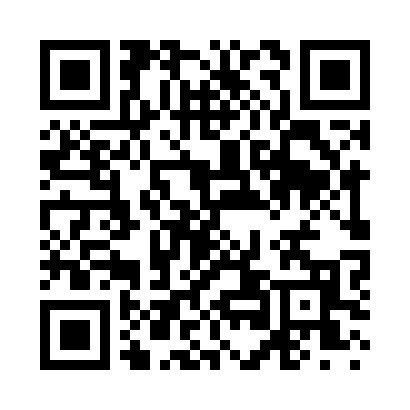 Prayer times for Sixteen Acres, Massachusetts, USAMon 1 Jul 2024 - Wed 31 Jul 2024High Latitude Method: Angle Based RulePrayer Calculation Method: Islamic Society of North AmericaAsar Calculation Method: ShafiPrayer times provided by https://www.salahtimes.comDateDayFajrSunriseDhuhrAsrMaghribIsha1Mon3:355:1812:544:578:3010:132Tue3:355:1912:544:578:3010:133Wed3:365:1912:544:578:2910:124Thu3:375:2012:554:578:2910:125Fri3:385:2012:554:578:2910:116Sat3:395:2112:554:578:2810:107Sun3:405:2212:554:578:2810:108Mon3:415:2212:554:578:2810:099Tue3:425:2312:554:578:2710:0810Wed3:435:2412:564:578:2710:0811Thu3:445:2512:564:578:2610:0712Fri3:455:2512:564:578:2610:0613Sat3:465:2612:564:578:2510:0514Sun3:485:2712:564:578:2510:0415Mon3:495:2812:564:578:2410:0316Tue3:505:2912:564:578:2310:0217Wed3:515:3012:564:578:2310:0118Thu3:535:3012:564:578:229:5919Fri3:545:3112:564:578:219:5820Sat3:555:3212:564:568:209:5721Sun3:565:3312:564:568:199:5622Mon3:585:3412:574:568:199:5423Tue3:595:3512:574:568:189:5324Wed4:015:3612:574:568:179:5225Thu4:025:3712:574:558:169:5026Fri4:035:3812:574:558:159:4927Sat4:055:3912:574:558:149:4828Sun4:065:4012:574:548:139:4629Mon4:085:4112:564:548:129:4530Tue4:095:4212:564:548:119:4331Wed4:105:4312:564:538:099:41